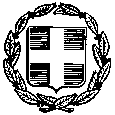 								       ΠΡΟΣ: (ΟΝΟΜΑΤΕΠΩΝΥΜΟ ΕΚΠΑΙΔΕΥΤΙΚΟΥ)  ΘΕΜΑ: Χορήγηση άδειας εξετάσεων σε Αναπληρωτή/τρια Εκπαιδευτικό.Έχοντας υπόψη:Τις διατάξεις του άρθρου 60 του Ν. 3528/2007, όπως αντικαταστάθηκε με το άρθρο 35 του Νόμου 4590/2019 – ΦΕΚ 17/Α/7-2-2019.Τις διατάξεις  της παρ. 6 του  άρθρου  38 του Ν.4351/2015.Τις διατάξεις του άρθρου 28 της υπ’ αριθ. Φ.353.1/324/105657/Δ1/8-10-2002 (ΦΕΚ 1340 τ. Β΄/16-10-2002) Υπουργικής Απόφασης «Καθορισμός των ειδικότερων καθηκόντων και αρμοδιοτήτων των Προϊσταμένων των Περιφερειακών Υπηρεσιών Α/θμιας και Β/θμιας Εκπαίδευσης, των Διευθυντών και Υποδιευθυντών των Σχολικών Μονάδων και ΣΕΚ και των συλλόγων διδασκόντων», όπως συμπληρώθηκε με την υπ’ αριθ. Φ.353.1/26/153324/Δ1/25-9-2014 Υπουργική Απόφαση (ΦΕΚ 2648/τ. Β΄/7-10-2014).Την υπ’ αριθ. πρωτ. 32473/Ε1/27-2-2018 εγκύκλιο του ΥΠ.Π.Ε.Θ. Την υπ’ αριθ. πρωτ. …………/…-…-201.. αίτηση  τ…  ………………………………………… αναπληρ…. εκπαιδευτικού που συνοδεύεται από βεβαίωση του Τμήματος …………………..του Πανεπιστημίου…..  Αποφασίζουμε      Χορηγούμε στον/ην κ. ΟΝΟΜΑΤΕΠΩΝΥΜΟ του ΠΑΤΡΩΝΥΜΟ, Αναπληρωτή/ρια εκπαιδευτικό κλάδου ΠΕ….. του (ΣΧΟΛΙΚΗ ΜΟΝΑΔΑ) , με ΑΦΜ: ………………………..  άδεια εξετάσεων …….. (…..) εργάσιμης/ων ημέρας/ων με αποδοχές, στις/απο .…/…./20…,   προκειμένου να πάρει μέρος στην  εξέταση  της μεταπτυχιακής του/της διατριβής στο ………...................Ο Διευθυντής  της Σχολικής Μονάδας/ Η προϊσταμένη του ΝηπιαγωγείουΟΝΟΜΑΤΕΠΩΝΥΜΟ  ΚΟΙΝΟΠΟΙΗΣΗ: 1.Ενδιαφερόμεν... 2. Δ/νση  Π.Ε. Ξάνθης3. Αρχείο Σχολείου  					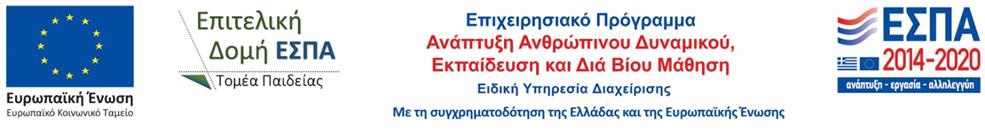      ΕΛΛΗΝΙΚΗ ΔΗΜΟΚΡΑΤΙΑ            ΥΠΟΥΡΓΕΙΟ ΠΑΙΔΕΙΑΣ ΘΡΗΣΚΕΥΜΑΤΩΝ     ΠΕΡΙΦΕΡΕΙΑΚΗ Δ/ΝΣΗ Α/ΘΜΙΑΣ & 
    Β/ΘΜΙΑΣ ΕΚΠ/ΣΗΣ ΑΝ. ΜΑΚΕΔΟΝΙΑΣ & ΘΡΑΚΗΣ   Δ/ΝΣΗ Β/ΘΜΙΑΣ ΕΚΠ/ΣΗΣ ΞΑΝΘΗΣ(ΣΧΟΛΙΚΗ ΜΟΝΑΔΑ)ΞΑΝΘΗ: ……../………/20……               Αριθμ. Πρωτ.:     ΕΛΛΗΝΙΚΗ ΔΗΜΟΚΡΑΤΙΑ            ΥΠΟΥΡΓΕΙΟ ΠΑΙΔΕΙΑΣ ΘΡΗΣΚΕΥΜΑΤΩΝ     ΠΕΡΙΦΕΡΕΙΑΚΗ Δ/ΝΣΗ Α/ΘΜΙΑΣ & 
    Β/ΘΜΙΑΣ ΕΚΠ/ΣΗΣ ΑΝ. ΜΑΚΕΔΟΝΙΑΣ & ΘΡΑΚΗΣ   Δ/ΝΣΗ Β/ΘΜΙΑΣ ΕΚΠ/ΣΗΣ ΞΑΝΘΗΣ(ΣΧΟΛΙΚΗ ΜΟΝΑΔΑ)Ταχ. Δ/νση      ΠληροφορίεςΤηλέφωνοe-mail            Ιστοσελίδα      